COMPETENCE BASED ASSESMENTGRADE 2 YEAR 2020(MONITORING LEARNERS PROGRESS)ENVIRONMENTAL ACTIVITIES	TIME: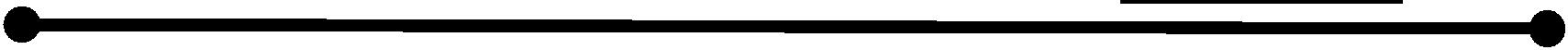 NAME:Our clothes dry quickly when it is _____________________ (cloudy, windy) We get water from a ___________________(drum, river) We make things easily using _____________ soil. (wet, dry) The stem of a plant grows from the ______________ (leaves, roots) When we mix soil and water, we get ______________(cement, mud) The animals found at home are called _________________ animals (wild, domestic) A dog can _______________ us (carry, bite) A_______________ is formed when light is blocked by an objects. (picture, shadow) We should always _______________ our hands after visiting the toilet (clap, wash)10. We should not play near open_____________ (pit, field)11. In school we raise flag on_______________ (Tuesday, Friday)12. All children have a right to_______________ (play, fight)13. We should _________________ other pupils(beat, respect)14. A good leader is one who is________________ (angry, honest)15. We protect crops by ______________(housing, fencing)16. When plants do not get________________they die (milk, water)17. Rabbits are kept in a _________________(shed, hutch)18. We clean animal houses so that they are free from ______________(people, diseases)19. We should hold waste ________________our bodies.(close to, away from)20. A dirty school can make us ______________(sleep, sick)21. We should use water_________________(happily, wisely)22. ______________ is a source of light energy.(Water, Electricity)23. We should switch _______________ lights when we are not using them. (on, off)24. We should_____________ containers before putting water in them. (Open, wash)25. It can be cold when it is ______________(sunny, cloudy)26. We store water in _________________(lakes, drums)27. We eat ________________ of a sukumawiki plant. (leaves, roots)28. An elephant is a _______________animal.(big, small)29. We should say no to gifts from ___________(parents, strangers)30. We wear ________________ clothes when it is cold. (bright, warm)31. The national flag has_________________colours (4, 3, 2)32. School rules helps us do the______________ things. (wrong, right)33. We use __________________ to store water. (Tanks, river)